Проект «Мир полон сказок и чудес»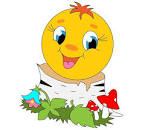  Разработали: Распопова М. Г.Струихина Е.В.Участники:Вид проекта: групповой, информационно - творческийЦель проекта: Формирование представлений детей о литературном жанре сказок.Задачи проекта:Образовательные:Расширять  представления детей о сказках;Обогащать и расширять словарный запас детей.Развивающие:Развивать память, мышление, внимание.Воспитательные:Воспитывать любовь и интерес к книге.«Благодаря сказке ребёнок познаётмир не только умом, но и сердцем».В. А СухомлинскийОгромной любовью пользуется у детей сказка.Сказка – древнейший жанр устного народного творчества. Она учит человека жить, вселяет в него оптимизм, веру в торжество добра и справедливости. За фантастикой и вымыслом скрываются реальные человеческие отношения. Отсюда и идет огромное воспитательное значение сказки.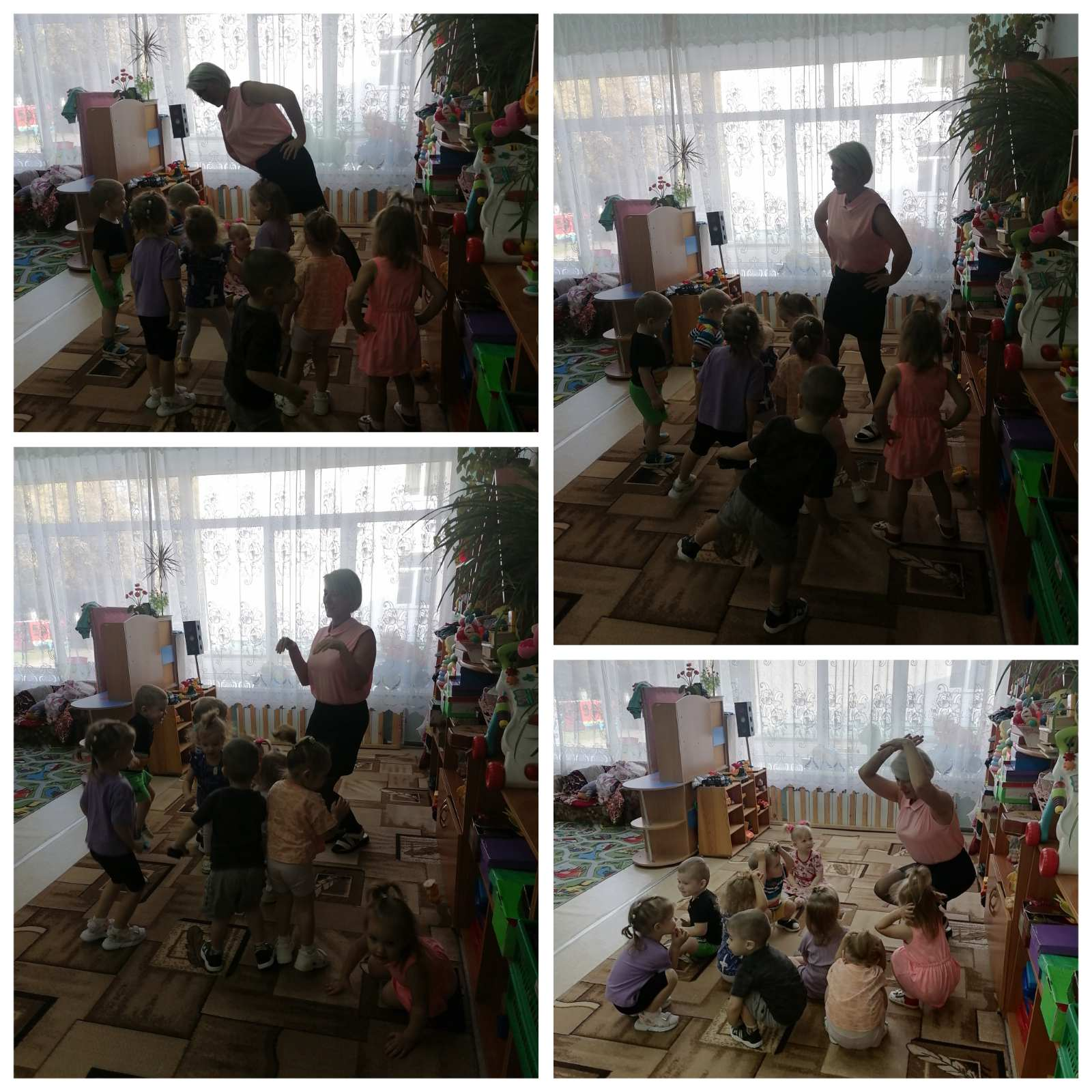 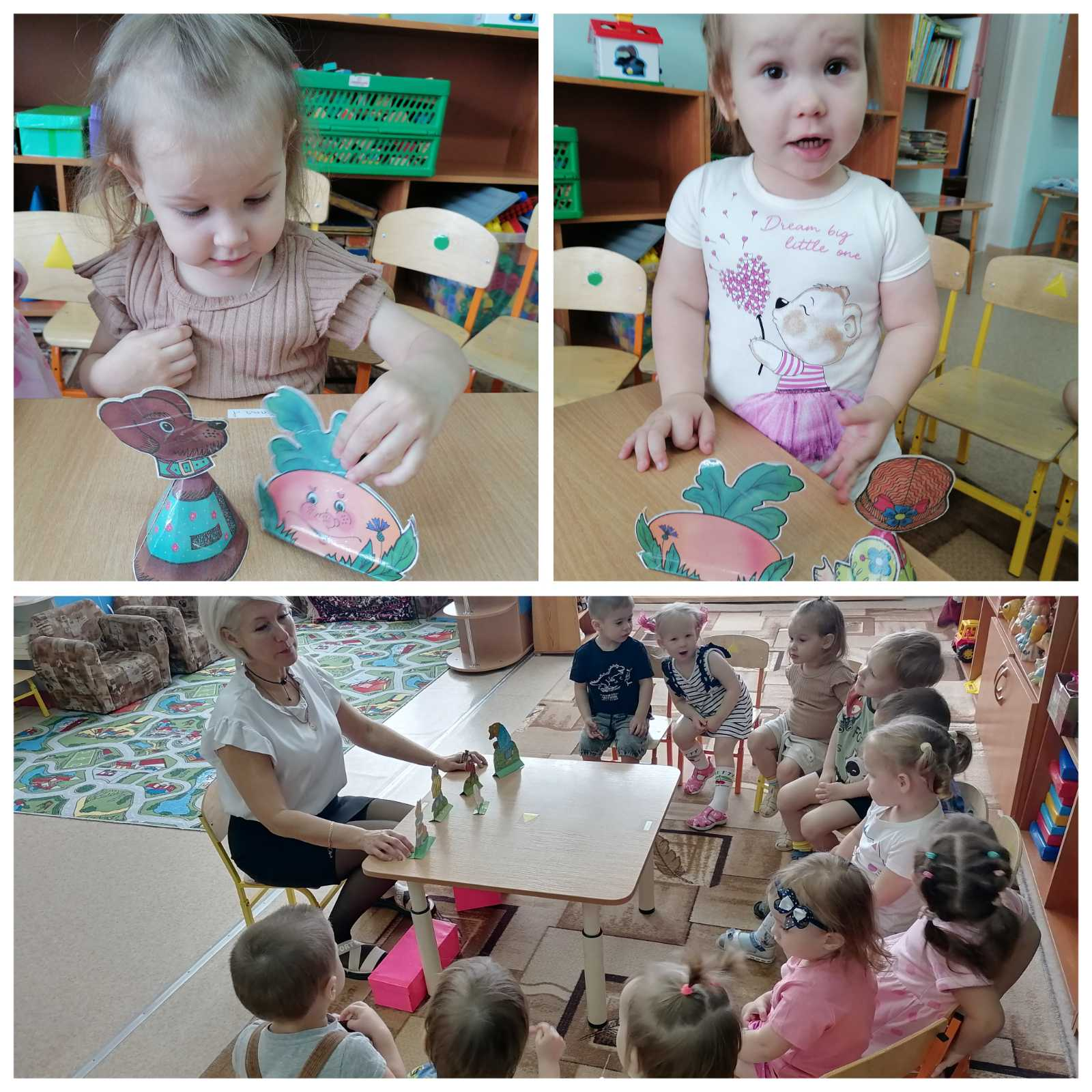 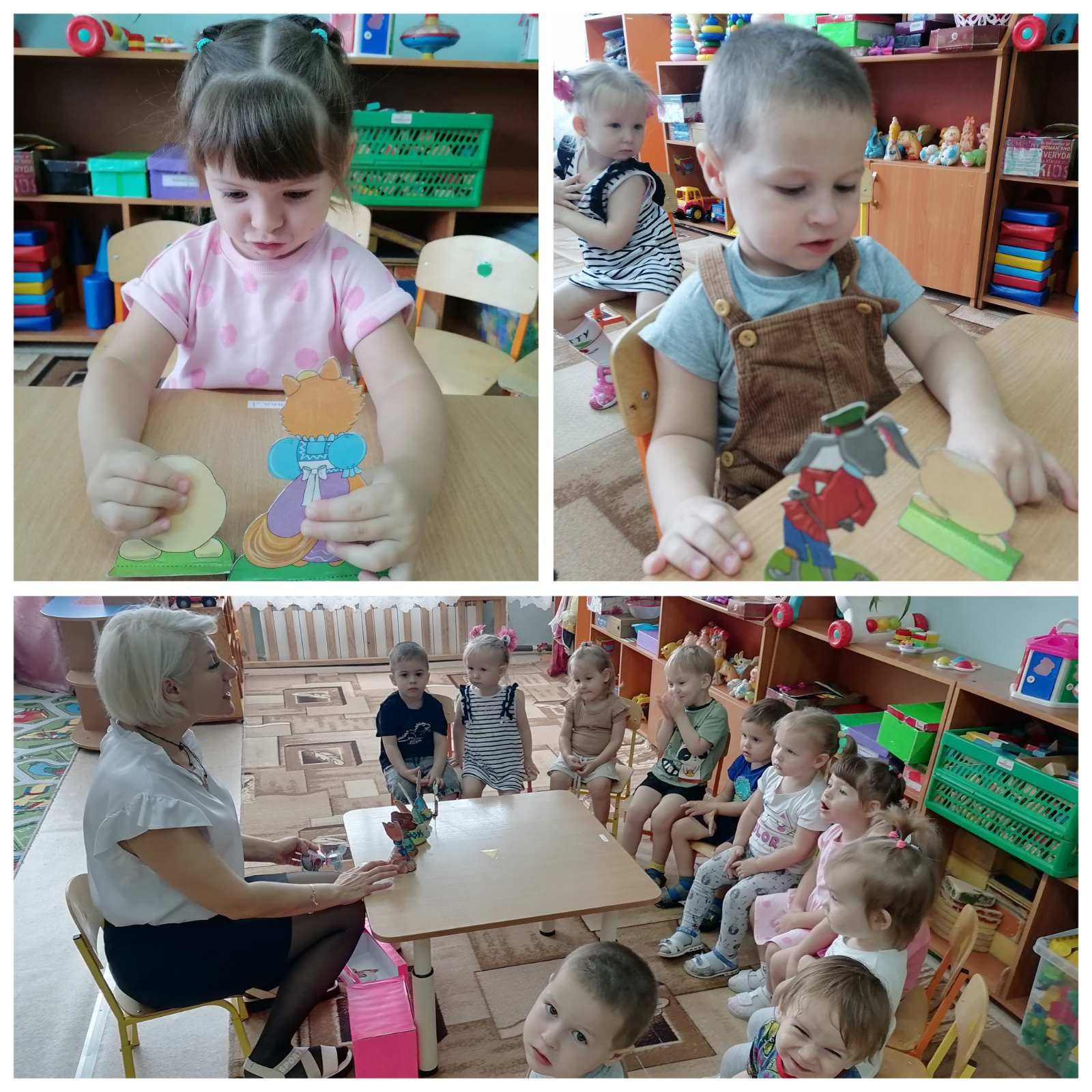 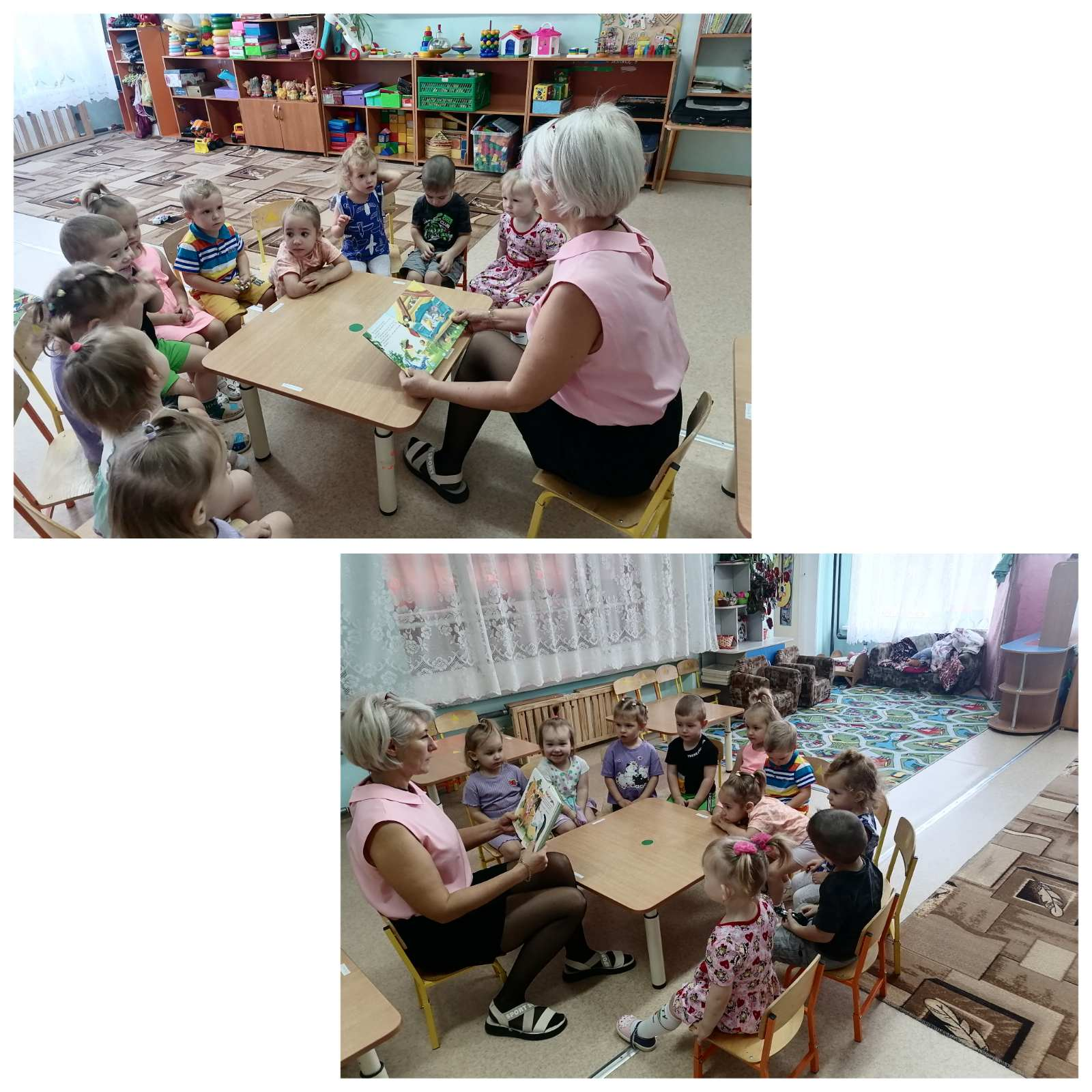 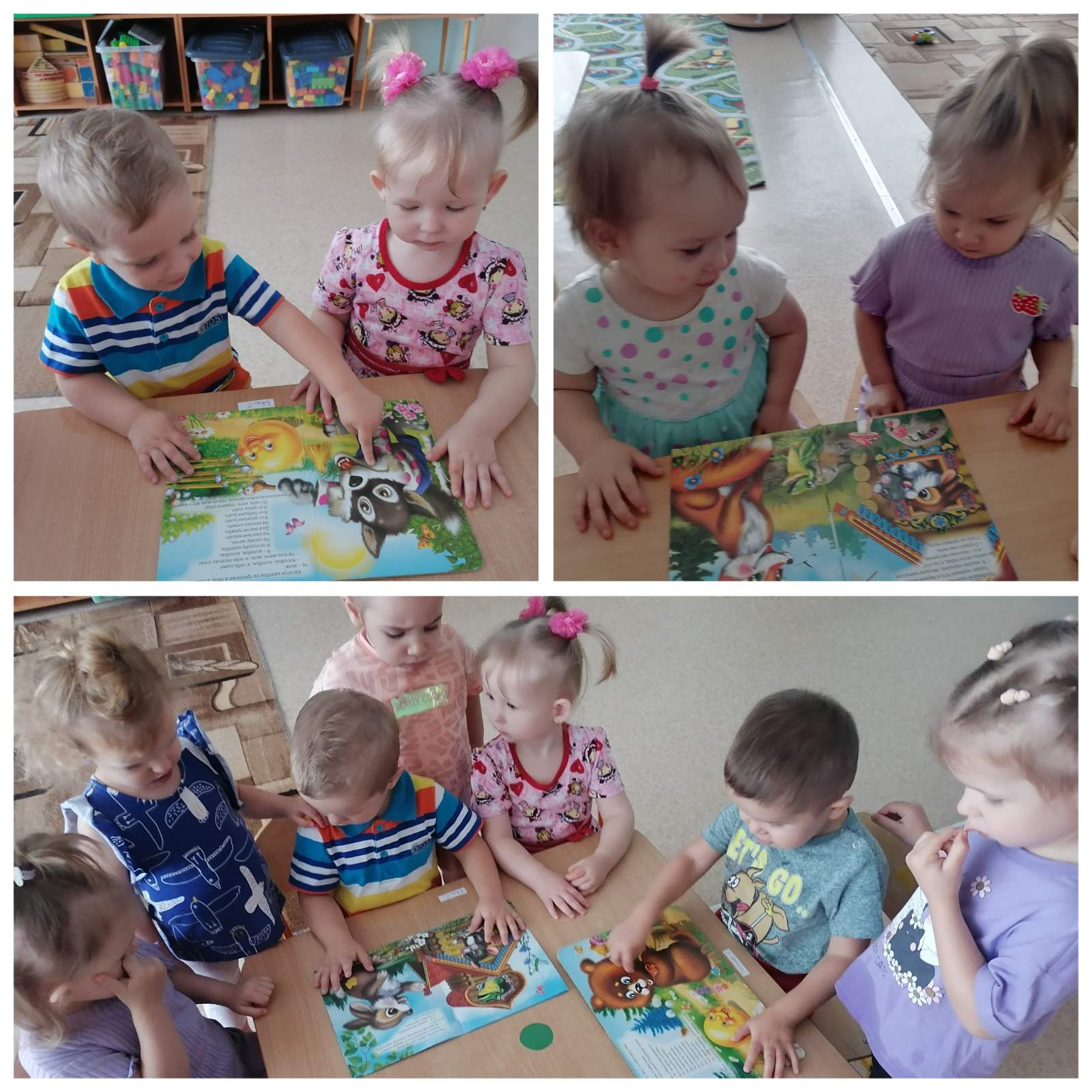 